水無月の夏越大祓のお知らせ水無月の夏越大祓は、一年の前半に身についたツミ・ケガレを祓い清めて後半の暮らしをより良くするための神事です。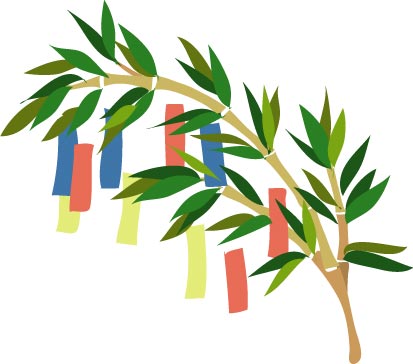 皆様におかれましては社頭に設置の茅の輪をおくぐりいただき、今年後半の無病息災をお祈り下さい。日時　六月三十日　午後四時～※どなたでも参列できますので定刻までにお越しください。※皆様とご一緒に茅の輪（ちのわ）くぐり神事を行った後、神職が神前にて皆様の大祓ご祈祷をいたします。※大祓式に参列できない場合は事前に大祓ご祈祷をお申し込みいただけます。（受付期間　二十八日午前九時から三十日午後二時まで）※ご祈祷料はお心もちです。おさがりとして『水無月御守』を授与します。　　　　　　　　　　　　辛國神社社務所